ПОСТАНОВЛЕНИЕ «19» ноября 2019 года									 №54О нормативах финансовых затрат на капитальный ремонт,ремонт и содержание автомобильныхдорог местного значения	В соответствии со статьей 13 Федерального закона от 08 ноября 2007 № 257-ФЗ «Об автомобильных дорогах и о дорожной деятельности в Российской Федерации и о внесении изменений в отдельные законодательные акты Российской федерации», Федеральным законом № 131-ФЗ от 06 октября 2003 года «Об общих принципах организации местного самоуправления в Российской Федерации», а также в целях улучшения технического состояния автомобильных дорог местного значенияПОСТАНОВЛЯЮ:1. Установить нормативы финансовых затрат на капитальный ремонт, ремонт и содержание автомобильных дорог местного значения III и IV категорий в размере:	14000,00 тыс.руб./км – на капитальный ремонт;	8500,00 тыс.руб./км – на ремонт;	79,09 тыс.руб./км – на содержание.2. Утвердить прилагаемые Правила расчета финансовых затрат на капитальный ремонт, ремонт и содержание автомобильных дорог   местного значения при определении размера ассигнований из бюджета сельского поселения, предусматриваемых на указанные цели.3. Контроль за исполнением постановления оставляю за собой.Глава сельского поселенияНовотатышлинский сельсоветмуниципального районаТатышлинский районРеспублики Башкортостан:                                                Рахимьянов Н.В.                                                                                                     Утверждено постановлением                                                                                                     Главы сельского поселения                                                                                                      Новотатышлинский сельсовет                                                                                                      муниципального района                                                                                                      Татышлинский район                                                                                                       Республики Башкортостан                                                                                                      от «19» ноября 2019  г. № 54 ПРАВИЛАрасчета финансовых затрат на капитальный ремонт, ремонт и содержание автомобильных дорог местного значения при определении размера ассигнований из бюджета сельского поселения предусматриваемых на указанные цели1. Нормативы финансовых затрат применяются для определения размера ассигнований из бюджета сельского поселения (далее - местный бюджет), предусматриваемых на капитальный ремонт, ремонт и содержание автомобильных дорог местного значения.2. В зависимости от категории автомобильной дороги и индекса-дефлятора на соответствующий год применительно к каждой автомобильной дороге определяются приведенные нормативы (Н прив. кап. рем., Н прив.  рем., Н прив. сод.), рассчитываемые по формуле:Н прив. = Н x К деф. x К кат.,где:Н - установленный норматив финансовых затрат на капитальный ремонт, ремонт и содержание и ремонт автомобильных дорог V категории;К деф. - индекс-дефлятор инвестиций в основной капитал за счет всех источников финансирования в части капитального ремонта и ремонта автомобильных дорог или индекс потребительских цен в части содержания автомобильных дорог на год планирования (при расчете на период более одного года - произведение индексов-дефляторов на соответствующие годы), определяемые Министерством экономического развития и торговли Российской Федерации, для прогноза социально - экономического развития и учитываемые при формировании местного бюджета на соответствующий финансовый год и плановый период;К кат. - коэффициент, учитывающий дифференциацию стоимости работ по капитальному ремонту, ремонту и содержанию автомобильных дорог по соответствующим категориям, согласно таблице 1.Таблица 1Коэффициенты, учитывающие дифференциацию стоимости работ по капитальному ремонту, ремонту и содержанию автомобильных дорог по соответствующим категориям3. Определение размера ассигнований из местного бюджета на капитальный ремонт, ремонт, содержание автомобильных дорог осуществляется по формулам:а) А кап. рем. = Н прив. кап. рем. x L кап. рем.,где:А кап. рем. - размер ассигнований из местного бюджета на выполнение работ по капитальному ремонту автомобильных дорог каждой категории (тыс. рублей);Н прив. кап. рем. - приведенный норматив финансовых затрат на работы по капитальному ремонту автомобильных дорог каждой категории (тыс. рублей/км);L кап. рем. - расчетная протяженность автомобильных дорог каждой категории, подлежащей капитальному ремонту автомобильных дорог на год планирования;б) А рем. = Н прив. рем. x L рем.,где:А рем. - размер ассигнований из местного бюджета на выполнение работ по ремонту автомобильных дорог каждой категории (тыс. рублей);Н прив. рем. - приведенный норматив финансовых затрат на работы по ремонту автомобильных дорог каждой категории (тыс. рублей/км);L рем. - расчетная протяженность автомобильных дорог каждой категории, подлежащей ремонту на год планирования.Общая потребность в ассигнованиях из местного бюджета на выполнение работ по капитальному ремонту и ремонту дорог определяется как сумма ассигнований на выполнение работ по всем категориям автомобильных дорог.4. Расчет размера ассигнований из местного бюджета на содержание автомобильных дорог осуществляется по формуле:А сод. = Н прив. сод. x L,где:А сод. - размер ассигнований из местного бюджета на выполнение работ по содержанию автомобильных дорог каждой категории (тыс. рублей);Н прив.	сод. - приведенный норматив финансовых затрат на работы по содержанию автомобильных дорог каждой категории (тыс. рублей/км);L - протяженность автомобильных дорог каждой категории на 1 января года, предшествующего планируемому периоду, с учетом ввода объектов строительства и реконструкции, предусмотренного в течение года, предшествующего планируемому (км).Общая потребность в ассигнованиях из местного бюджета на выполнение работ по содержанию автомобильных дорог определяется как сумма ассигнований из местного бюджета на выполнение работ по содержанию автомобильных дорог по всем категориям автомобильных дорог.5. Суммарная годовая потребность в ассигнованиях из местного бюджета для выполнения комплекса дорожных работ на автомобильных дорогах определяется как сумма годовой потребности в финансировании всех видов работ по всем категориям автомобильных дорог на территории сельского поселения.6. Расчетная протяженность автомобильных дорог каждой категории в сельском поселении, подлежащих капитальному ремонту на год планирования (L кап. рем.), определяется по формуле:L кап. рем. = L / T кап. рем. – L рек.,где:T кап. рем. - нормативный межремонтный срок работ по капитальному ремонту для дорог каждой категории согласно таблице 2 (лет);L рек. - протяженность автомобильных дорог соответствующей категории, намеченных к реконструкции на год планирования (км/год).7. Расчетная протяженность автомобильных дорог соответствующей категории в сельском поселении, подлежащих ремонту на год планирования (L рем.), определяется по формуле:L рем. = L / T рем. - (L рек. + L кап. рем.),где:T рем. - нормативный межремонтный срок по ремонту дорог каждой категории согласно таблице 2.Таблица 2Нормативные межремонтные сроки (лет)Башкортостан РеспубликаһыТәтешле районымуниципаль районыныңЯны Тәтешле ауыл Советыауыл биләмəһе хакимиəте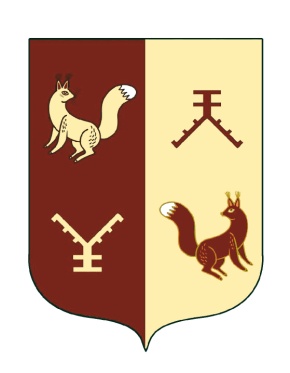 Администрация сельского поселения Новотатышлинский сельсовет муниципального района  Татышлинский район Республики  Башкортостан452838,Башкортостан  Республикаһы, Тəтешле районы, Яны Тәтешле  а., Мэктэб урамы,25тел.факс 8(34778)3-21-34novotatishl@ufamts.ru452838, Республика Башкортостан, Татышлинский район, с.Новые Татышлы,ул. Школьная, д.25тел.факс 8(34778)3-22-36novotatishl@ufamts.ru№ 
п/пВид работыКатегория автомобильной дорогиКатегория автомобильной дорогиIIIIV1.Капитальный ремонт1,661,462.Ремонт1,461,373.Содержание1,141,05НаименованиеКатегории дорогКатегории дорогIIIIVКапитальный ремонт1212Ремонт66